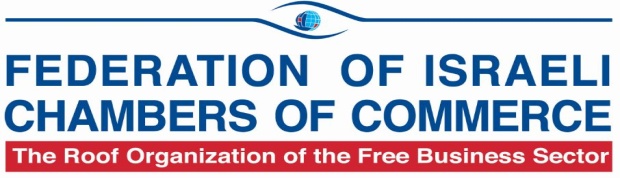 84 Hahashmonaim St. Tel-Aviv 67132, IsraelTel:  972-3-563 1020, Fax:  972-3-561 9027chamber@chamber.org.il       www.chamber.org.ilRef: 1164656BUSINESS OPPORTUNITIES FROM ISRAELJune 2019Company NameG.M. Ta'am Ha'Arets Ltd. (60281) Contact Person Initial contact to be made via the Federation of Israeli Chambers of Commerce:  Ms. Yonat KerenInternational Relations DivisionTelephone: 972-3-5631020Email: yonatk@chamber.org.ilWebsitewww.sr-farm.comYear of Establishment2004No. of Employees20Offer No.100027Summary of offerExport: Gourmet Food and Wellness ProductsDescription of OfferA food company, specializing in gourmet food and wellness products is interested in exporting its flagship product - Silan - natural date syrup is made of 100% premium dates.Silan is used as a healthier sugar substitute.It is an energy source for athletes and all health lovers including vegetarians for whom this is a great vegan natural source of energy.Silan is also rich in minerals, in particular potassium and calcium.The company also imports health and gourmet healthy food.Description of OfferA food company, specializing in gourmet food and wellness products is interested in exporting its flagship product - Silan - natural date syrup is made of 100% premium dates.Silan is used as a healthier sugar substitute.It is an energy source for athletes and all health lovers including vegetarians for whom this is a great vegan natural source of energy.Silan is also rich in minerals, in particular potassium and calcium.The company also imports health and gourmet healthy food.Potential PartnersDistributors, health food chains.
Target CountriesMainly Germany, France, Italy.
Company NameNegev Ecology Ltd. (50848)Contact Person Initial contact to be made via the Federation of Israeli Chambers of Commerce:  Ms. Yonat KerenInternational Relations DivisionTelephone: 972-3-5631020Email: yonatk@chamber.org.ilWebsitewww.negevecology.co.ilYear of Establishment2007No. of Employees200Offer No.100028Summary of offerExport: 
Paper Waste: OCC#11, SOP, Duplex, Colored Paper 
Plastic Waste: LDPE Clear, PP Big Bags, LDPE Agricultural Films
LDPE/HDPE from Shredded and Washed Drip PipesDescription of OfferThe company deals with the implementation and development of solutions for theconservation and improvement of the environment, through recycling and handlingvarious types of waste products. The value leading the company’s vision is its obligation to create a cleaner and greener environment for noe and for the generations to come.The company's uniqueness is in handling the entire chain of value of the wastes. Beginning from the waste manufacturers, the company places various containers at their facilities, and lead these containers using its fleet to its facilities, where it handles the waste, sorts, separates and recycles it.The company is certified with the following quality standards: ISO 18001, ISO 9001 and ISO 14001.Among its customers are government facilities, local authorities, factories, public facilities and private customers.Company's Activities:•	Recycling, collection and transportation of various waste.•	Separation systems management and waste removal consulting to factories.•	Wastewater and organic mineral treatment.•	Evacuation and treatment of contaminated lands.•	Development of Green energy installations.•	Destruction of special waste.•	Management and operation of landfill sites.•	Evacuation and treatment of poultry carcasses.•	Construction waste recycling•	Yard waste collection and crushing•	Asbestos removal•	Sludge treatmentThe company specializes in operating landfill sites and recycling plants in which it collects, sorts and recycles paper and plastic waste.The company owns 2 recycling plants located in the south of Israel:Plant for Recycling industries: Here dry paper and plastic waste from industrial factories and local authorities is treated, sorted and recycled.Recycling Site: where Plastic Agricultural waste is collected, sorted and recycled.The company has extensive experience in exporting plastic and paper waste and in recent years, paper waste has been exported mainly to India.The company is interested in expanding its customer base and penetrating new markets. 
Description of OfferThe company deals with the implementation and development of solutions for theconservation and improvement of the environment, through recycling and handlingvarious types of waste products. The value leading the company’s vision is its obligation to create a cleaner and greener environment for noe and for the generations to come.The company's uniqueness is in handling the entire chain of value of the wastes. Beginning from the waste manufacturers, the company places various containers at their facilities, and lead these containers using its fleet to its facilities, where it handles the waste, sorts, separates and recycles it.The company is certified with the following quality standards: ISO 18001, ISO 9001 and ISO 14001.Among its customers are government facilities, local authorities, factories, public facilities and private customers.Company's Activities:•	Recycling, collection and transportation of various waste.•	Separation systems management and waste removal consulting to factories.•	Wastewater and organic mineral treatment.•	Evacuation and treatment of contaminated lands.•	Development of Green energy installations.•	Destruction of special waste.•	Management and operation of landfill sites.•	Evacuation and treatment of poultry carcasses.•	Construction waste recycling•	Yard waste collection and crushing•	Asbestos removal•	Sludge treatmentThe company specializes in operating landfill sites and recycling plants in which it collects, sorts and recycles paper and plastic waste.The company owns 2 recycling plants located in the south of Israel:Plant for Recycling industries: Here dry paper and plastic waste from industrial factories and local authorities is treated, sorted and recycled.Recycling Site: where Plastic Agricultural waste is collected, sorted and recycled.The company has extensive experience in exporting plastic and paper waste and in recent years, paper waste has been exported mainly to India.The company is interested in expanding its customer base and penetrating new markets. 
Potential PartnersCustomers/factories/manufacturers that manufacture plastic and paper products and use plastic and paper waste in the manufacturing process.
Target CountriesChina, Turkey, Greece, Eastern European Countries, Singapore, Taiwan, Thailand and more.
Other InformationThe company has AQSIQ license for the export of waste paper and plastic to China.
Company NameUnique Gold SR Cosmetics Ltd. (64903)Contact Person Initial contact to be made via the Federation of Israeli Chambers of Commerce: Ms. Yonat KerenInternational Relations DivisionTelephone: 972-3-5631020
Email: yonatk@chamber.org.il 
 Websitewww.srcosmetics.co.ilYear of Establishment2012No. of Employees14Offer No.77437Summary of offerExport/Cooperation/Representation/Franchisee: 
Professional Cosmetics for the Cosmetic Audience and for the End ConsumerDescription of OfferA leading Israeli developer and manufacturer of high-quality products in the fields of medical cosmetology and dermatology, offers product lines for both the clinic and home use. The products are used by cosmeticians and beauty salons, as well as marketing and training centers for the various beauty professions.The products contain active ingredients that were tested in the most advanced laboratories to validate their effectiveness.Among its wide range of products, the company markets a series of paramedical preparations that help repair all levels of skin damage. These products are also used in anti-aging and mesotherapy treatments.All products bear international ISO & GMP Good Manufacturing Practice Product standards.Today the company exports to several countries in Eastern Europe: Ukraine, Russia (St. Petersburg and Moscow.(Trained staff members provide training and guidance regarding the most effective treatment methods, so that the cosmeticians using its products will be able to provide effective and proven solutions to their clients.We are looking for mutual business collaborations in order to expose our brand in other countries and visa-a-versa. Description of OfferA leading Israeli developer and manufacturer of high-quality products in the fields of medical cosmetology and dermatology, offers product lines for both the clinic and home use. The products are used by cosmeticians and beauty salons, as well as marketing and training centers for the various beauty professions.The products contain active ingredients that were tested in the most advanced laboratories to validate their effectiveness.Among its wide range of products, the company markets a series of paramedical preparations that help repair all levels of skin damage. These products are also used in anti-aging and mesotherapy treatments.All products bear international ISO & GMP Good Manufacturing Practice Product standards.Today the company exports to several countries in Eastern Europe: Ukraine, Russia (St. Petersburg and Moscow.(Trained staff members provide training and guidance regarding the most effective treatment methods, so that the cosmeticians using its products will be able to provide effective and proven solutions to their clients.We are looking for mutual business collaborations in order to expose our brand in other countries and visa-a-versa. Potential PartnersDistributors from the beauty industry are looking to introduce a new professional brand.
Pharmacies companies.
Beauty parlors and salons.
Target CountriesUSA and European Countries.Company NameMarshal Natural Products Ltd. (24514)Contact Person Initial contact will be made through the Federation of Israeli Chambers of Commerce: Ms. Yonat KerenInternational Relations DivisionTelephone: 972-3-5631020Email: yonatk@chamber.org.ilWebsitewww.marshal.co.ilYear of Establishment1996No. of Employees30Offer No.100030Summary of offerImport-Export: Food Supplements, Vitamins, HerbsDescription of Offer The company's own brand consists of various products with unique formulation in capsules, liquids and tablets. Among its products are cure for constipation, collagen H, liposomal iron, pomegranate extract, curcumin formulation in caplets or liquid, treatment for blood pressure, complex for treating cholesterol, a formulation for the immune system and many other formulations the can be found within the range. Most products are Kosher, some are with the stringent BADATZ approval.   Description of Offer The company's own brand consists of various products with unique formulation in capsules, liquids and tablets. Among its products are cure for constipation, collagen H, liposomal iron, pomegranate extract, curcumin formulation in caplets or liquid, treatment for blood pressure, complex for treating cholesterol, a formulation for the immune system and many other formulations the can be found within the range. Most products are Kosher, some are with the stringent BADATZ approval.   Potential PartnersDistributors.
Target CountriesEurope and Asia.
Company NameNano Gold (66404)Contact Person Initial contact to be made via the Federation of Israeli Chambers of Commerce:  Ms. Yonat KerenInternational Relations DivisionTelephone: 972-3-5631020Email: yonatk@chamber.org.ilWebsitewww.nano-jewelry.comYear of Establishment2004No. of Employees5Offer No.80276Summary of offerExport: Jewellery with Miniature Inscriptions in 24k GoldDescription of Offer We developed a unique technology allowing us to embed 24k gold over stones. The process takes place in our sterile labs.We have two lines:In the 1st we write over Cubic Zirconia. We write miniature messages such as: 
"I Love You" translated into 120 languages (on one pendant). We have a large collection of Love, Zodiac, For Her, For Him Jewelry.  We also have a big range of religious inscription designs taken from Christianity, Islam, Judaism, Buddhism, Hinduism and spiritual themes. With each jewelry we give a luxury magnifying glass.In the 2nd line, we have a Nano Bible collection (with the entire Bible engraved) with the Old Testament or the New Testament.You are welcome to ask for pictures or real samples.We can also make custom writings with a minimum of 100 pcs.We can supply stones only (with inscriptions) to set into your own jewelry line.Description of Offer We developed a unique technology allowing us to embed 24k gold over stones. The process takes place in our sterile labs.We have two lines:In the 1st we write over Cubic Zirconia. We write miniature messages such as: 
"I Love You" translated into 120 languages (on one pendant). We have a large collection of Love, Zodiac, For Her, For Him Jewelry.  We also have a big range of religious inscription designs taken from Christianity, Islam, Judaism, Buddhism, Hinduism and spiritual themes. With each jewelry we give a luxury magnifying glass.In the 2nd line, we have a Nano Bible collection (with the entire Bible engraved) with the Old Testament or the New Testament.You are welcome to ask for pictures or real samples.We can also make custom writings with a minimum of 100 pcs.We can supply stones only (with inscriptions) to set into your own jewelry line.Potential PartnersTV sales channels, chain stores, distributors, manufacturers.
Target CountriesWorldwide
Company NameAgar Environmental Ltd. (66118)Contact Person Initial contact to be made via the Federation of Israeli Chambers of Commerce:  Ms. Yonat KerenInternational Relations DivisionTelephone: 972-3-5631020Email: yonatk@chamber.org.ilWebsitewww.leakwise.comYear of Establishment1991No. of Employees8Offer No.88954Summary of offerExport/Representation: 
Line of Oil-on-Water Detecting and Monitoring SystemsDescription of Offer Israeli manufacturer of systems for oil sheen detection and monitoring systems, is looking for distributors in new regions in order to expand their customer base worldwide. The company's sensors use a patented high-frequency, electromagnetic energy absorption technique. Each floating sensor houses a high-frequency transmitter and a receiving antenna which continuously monitors the liquid surface. Our system consists of a wired or wireless signal processor and one or more sensors, depending on application needs. The sensors (certified as intrinsically safe) work in virtually any type of water. They continue to work even when coated with dirt or oil, thus eliminating false alarms. Our sensors are designed to perform for years and can be used to detect the interface between any two immiscible liquids with different absorption rates. In addition, they can differentiate between hydrocarbon and dry environment. No other oil sheen monitoring system does this. In light of increased awareness and enforcement of environmental protection regulations - our solution is critical to uphold the needed level of maintenance.  Description of Offer Israeli manufacturer of systems for oil sheen detection and monitoring systems, is looking for distributors in new regions in order to expand their customer base worldwide. The company's sensors use a patented high-frequency, electromagnetic energy absorption technique. Each floating sensor houses a high-frequency transmitter and a receiving antenna which continuously monitors the liquid surface. Our system consists of a wired or wireless signal processor and one or more sensors, depending on application needs. The sensors (certified as intrinsically safe) work in virtually any type of water. They continue to work even when coated with dirt or oil, thus eliminating false alarms. Our sensors are designed to perform for years and can be used to detect the interface between any two immiscible liquids with different absorption rates. In addition, they can differentiate between hydrocarbon and dry environment. No other oil sheen monitoring system does this. In light of increased awareness and enforcement of environmental protection regulations - our solution is critical to uphold the needed level of maintenance.  Potential PartnersWe offer the products mainly to industrial end users worldwide either directly or through a network of distributors. The company is constantly looking for additional sales partners with relevant experience and access to potential end users and markets, for selling and giving technical support for Leakwise products. Our partner's role: Find new customers, find new applications, get information about relevant bids, get information about competitors in the territory, give customers excellent technical support and installation on site, help in increasing the reputation of the product line.
Target CountriesAll post-Soviet states, and particularly Russia, India, Korea, Argentina.
Other InformationThe company developed and continues to develop a series of oil-on-water detection and monitoring systems named Leakwise. The systems are installed worldwide in a variety of applications, where customers must monitor processes that involve many types of oils, and to monitor the water released from the process to the environment. Oil can be petroleum products, cooling oil, lubricating oil, edible oil, organic solvents, etc. Early detection of oil leaks or spills is achieved by using Leakwise systems, giving the ultimate solution to customers interested in avoiding expensive downtime, regulatory fines and cleanup cost.The product line includes solutions for a wide range of applications, including monitoring in normally dry locations, monitoring oil layer thickness up to 200mm, monitoring in turbulent water, monitoring in deep wells, and more.The systems are easy to install and calibrate and require minimum maintenance. The systems are reliable and don’t give false alarms. They have local status indication and a connection to a central control room.Company NameAmazona Pet Products Ltd. (70657)Contact Person Initial contact to be made via the Federation of Israeli Chambers of Commerce:  Ms. Yonat KerenInternational Relations DivisionTelephone: 972-3-5631020Email: yonatk@chamber.org.ilWebsiteYear of Establishment2019No. of Employees1-10Offer No.100225Summary of offerImport: Pet Supplies, Pet and Bird Food
Description of Offer Our company is an importer of pet food for pets and birds, such as parrots, supplies and equipment for horses from Europe. We are looking for quality food for birds at good prices; yellow millet only from the Ukraine and Russia.Would like to import equipment for horse riding from countries abroad.Description of Offer Our company is an importer of pet food for pets and birds, such as parrots, supplies and equipment for horses from Europe. We are looking for quality food for birds at good prices; yellow millet only from the Ukraine and Russia.Would like to import equipment for horse riding from countries abroad.Potential PartnersManufacturers of pet food and supply.
Target CountriesPet supply and horses equipment from Europe; 
Import of yellow millet - only from Ukraine and Russia.
Company NameDiplomat by Cohen Ltd. (30495)Contact Person Initial contact to be made via the Federation of Israeli Chambers of Commerce:  Ms. Yonat KerenInternational Relations DivisionTelephone: 972-3-5631020Email: yonatk@chamber.org.ilWebsitewww.diplomatline.co.ilYear of Establishment1987No. of Employees8Offer No.100292Summary of offerImport-Export: Suits & Men's Fashion
Description of Offer We are a team of fashion advocates who manufacture and market suits and men's clothing. We are a well-based Israeli company who is constantly innovating in men's fashion and is currently looking for more, new suppliers.We provide the fashion cuts according to which we need the sewing done for us in collaboration. In case of suits and men's fashion in high standards that meet our requirements also price-wise, we purchase readymade clothing.We primarily import to Israel and market our men's fashion in the local marketplace, yet we also export some of our fashion. Distributors outside of Israel are welcome to contact us.Description of Offer We are a team of fashion advocates who manufacture and market suits and men's clothing. We are a well-based Israeli company who is constantly innovating in men's fashion and is currently looking for more, new suppliers.We provide the fashion cuts according to which we need the sewing done for us in collaboration. In case of suits and men's fashion in high standards that meet our requirements also price-wise, we purchase readymade clothing.We primarily import to Israel and market our men's fashion in the local marketplace, yet we also export some of our fashion. Distributors outside of Israel are welcome to contact us.Potential PartnersManufacturers of men's suits and quality tailor-made men's fashion.
Target CountriesEurope (need competitive pricing); China, Turkey and any country answering the requirements of quality and price.
